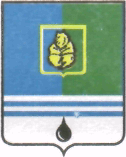 ПОСТАНОВЛЕНИЕАДМИНИСТРАЦИИ  ГОРОДА  КОГАЛЫМАХанты-Мансийского автономного округа - ЮгрыОт «31»    декабря  2014 г.                                         №3676Об утверждении Порядка формирования, утверждения и ведения планов закупоктоваров, работ, услуг для муниципальных нужд города КогалымаВ соответствии с частью 5 статьи 17 Федерального закона от 05.04.2013 № 44-ФЗ «О контрактной системе в сфере закупок товаров, работ, услуг для обеспечения государственных и муниципальных нужд», руководствуясь  постановлениями Правительства Российской Федерации от 21.11.2013                    г. №1043 «О требованиях к формированию, утверждению и ведению планов закупок товаров, работ, услуг для обеспечения нужд субъекта Российской Федерации и муниципальных нужд, а также требованиях к форме планов закупок товаров, работ, услуг», от 29.10.2014 №1113 «О внесении изменений в Постановление Правительства Российской Федерации от 21.11.2013 №1043»:1. Утвердить Порядок формирования, утверждения и ведения              планов-графиков закупок товаров, работ, услуг для обеспечения муниципальных нужд города Когалыма согласно приложению к настоящему постановлению. 2. Постановление Администрации города Когалыма от 26.12.2013 №3777 «Об утверждении Порядка формирования, утверждения и ведения планов закупок товаров, работ, услуг для обеспечения муниципальных нужд города Когалыма» признать утратившим силу.3. Опубликовать настоящее постановление и приложение к нему в газете «Когалымский вестник» и разместить на официальном сайте Администрации города Когалыма в сети «Интернет» (www.admkogalym.ru).4. Контроль за выполнением постановления возложить на заместителя главы Администрации города Когалыма Т.И.Черных.Глава Администрации города Когалыма                               В.И.СтепураСогласовано:зам. главы Администрации г.Когалыма			Т.И.Черныхпредседатель КФ                       				М.Г.Рыбачок председатель КУМИ              					А.В.Ковальчукзам. начальника УО                                  			А.Н.Лаврентьеваи.о. начальника ЮУ                               			С.В.Панованачальник ОМЗ                                     				И.И.Дубованачальник ОКЗ                                       			Т.Г.Медведеваначальник КРО                                        			Е.А.ПискорскаяПодготовлено:и.о начальника ОФЭОиК                      			И.П.Сидоровагл. спец. ОФЭОиК                           				И.Ю.Аюповаст. экономист ОФЭОиК                          			И.В.ОгородниковРазослать: УО; КУМИ; КФ; ЮУ; ОФЭОиК, ОМЗ, ОКЗ, Подивилов С.В., УпоОВ, ОпоГОиЧС, ОАиГ, ОКОС, Адм.К, отдел по охр.труда, КДН., УОиП, УЭ, УКСиМП, СООДКиВПО; МКУ«УОДОМС»; МАУ «МФЦ»; МБУ «Коммунспецавтотехника»; МКУ «ЕДДС»; МКУ УКС»; МКУ «УЖКХ»; Редакция газеты «Когалымский вестник»; МАУ «КДК «Янтарь»; МАУ «КДК «Метро»; МАУ «Дворец спорта»; МБУ «ЦБС»; МБУ «МВЦ»; МБУ «Арт-Праздник»; МБУ «МКЦ «Феникс»; МКУ «ОЭХД».Приложение к постановлению Администрации города Когалымаот 31.12.2014 №3676ПОРЯДОКФОРМИРОВАНИЯ, УТВЕРЖДЕНИЯ И ВЕДЕНИЯ ПЛАНОВ ЗАКУПОК ТОВАРОВ, РАБОТ, УСЛУГ ДЛЯ ОБЕСПЕЧЕНИЯ МУНИЦИПАЛЬНЫХ НУЖД ГОРОДА КОГАЛЫМА (далее - Порядок планов закупок)1. Настоящий Порядок планов закупок устанавливает требования к формированию, утверждению и ведению планов закупок товаров, работ, услуг (далее - закупки) для обеспечения муниципальных нужд города Когалыма в соответствии с Федеральным законом от 05.04.2013 №44-ФЗ "О контрактной системе в сфере закупок товаров, работ, услуг для обеспечения государственных и муниципальных нужд" (далее - Федеральный закон), постановлениями Правительства Российской Федерации от 21.11.2013 г. №1043 «О требованиях к формированию, утверждению и ведению планов закупок товаров, работ, услуг для обеспечения нужд субъекта Российской Федерации и муниципальных нужд, а также требованиях к форме планов закупок товаров, работ, услуг», от 29.10.2014 №1113 «О внесении изменений в Постановление Правительства Российской Федерации от 21.11.2013 №1043».2. Понятия, используемые в Порядке планов закупок, применяются в том же значении, что и в Федеральном законе. 3. Планы закупок утверждаются в течение 10 рабочих дней:а) муниципальными заказчиками, действующими от имени муниципального образования Ханты-Мансийского автономного округа-Югры городской округ город Когалым (далее - муниципальные заказчики), - после доведения до соответствующего муниципального заказчика объема прав в денежном выражении на принятие и (или) исполнение обязательств в соответствии с бюджетным законодательством Российской Федерации;б) муниципальными бюджетными учреждениями города Когалыма, за исключением закупок, осуществляемых в соответствии с частями 2 и 6 статьи 15 Федерального закона, - после утверждения планов финансово-хозяйственной деятельности;в) муниципальными автономными учреждениями города Когалыма и муниципальными унитарными предприятиями города Когалыма, в случае, предусмотренном частью 4 статьи 15 Федерального закона, - после заключения соглашений о предоставлении субсидий на осуществление капитальных вложений в объекты капитального строительства муниципальной собственности или приобретение объектов недвижимого имущества в муниципальную собственность (далее - субсидии на осуществление капитальных вложений). При этом в план закупок включаются только закупки, которые планируется осуществлять за счет субсидий на осуществление капитальных вложений;г) муниципальными бюджетными, муниципальными автономными учреждениями города Когалыма или муниципальными унитарными предприятиями, осуществляющими закупки в рамках переданных им полномочий муниципального заказчика по заключению и исполнению от имени города Когалыма муниципальных контрактов, в случаях, предусмотренных частью 6 статьи 15 Федерального закона, - со дня доведения на соответствующий лицевой счет по переданным полномочиям объема прав в денежном выражении на принятие и (или) исполнение обязательств в соответствии с бюджетным законодательством Российской Федерации. 4. Планы закупок для обеспечения муниципальных нужд города Когалыма формируются лицами, указанными в пункте 3 настоящего документа, на очередной финансовый год и плановый период (очередной финансовый год) в сроки, с учетом следующих положений:а) муниципальные заказчики формируют планы закупок исходя из целей осуществления закупок, определенных с учетом положений статьи 13 Федерального закона, согласовывают с ответственными исполнителями муниципальных программ (далее – Программы) и представляют их не позднее 01 июля текущего года главным распорядителям средств бюджета города Когалыма (далее – ГРБС),  для формирования на их основании в соответствии с бюджетным законодательством Российской Федерации обоснований бюджетных ассигнований на осуществление закупок;корректируют при необходимости по согласованию с ГРБС планы закупок в процессе составления проектов бюджетных смет и представления ГРБС при составлении проекта решения о бюджете обоснований бюджетных ассигнований на осуществление закупок в соответствии с бюджетным законодательством Российской Федерации;при необходимости уточняют сформированные планы закупок, после их уточнения и доведения до муниципального заказчика объема прав в денежном выражении на принятие и (или) исполнение обязательств в соответствии с бюджетным законодательством Российской Федерации утверждают в сроки, установленные пунктом 3 настоящего документа, сформированные планы закупок и предоставляют их ГРБС;б) учреждения, указанные в подпункте "б" пункта 3 настоящего документа формируют планы закупок при планировании в соответствии с законодательством Российской Федерации их финансово-хозяйственной деятельности и представляют их не позднее 01 июля текущего года ГРБС для формировании обоснований бюджетных ассигнований в соответствии с бюджетным законодательством Российской Федерации;корректируют при необходимости по согласованию с ГРБС планы закупок в процессе составления проектов планов их финансово-хозяйственной деятельности и представления в соответствии с бюджетным законодательством Российской Федерации обоснований бюджетных ассигнований;при необходимости уточняют планы закупок, после их уточнения и утверждения планов финансово-хозяйственной деятельности утверждают в сроки, установленные пунктом 3 настоящего документа, сформированные планы закупок и предоставляют их ГРБС;в) юридические лица, указанные в подпункте "в" пункта 3 настоящего документа:формируют планы закупок после принятия решений (согласования проектов решений) о предоставлении субсидий на осуществление капитальных вложений, предоставляют их ГРБС для согласования не позднее, чем за 1 месяц до планируемой даты начала определения поставщика (подрядчика, исполнителя) первой закупки товара, работы, услуги согласно плану закупок;уточняют при необходимости планы закупок, после их уточнения и заключения соглашений о предоставлении субсидий на осуществление капитальных вложений утверждают в сроки, установленные пунктом 3 настоящего документа, сформированные планы закупок, и предоставляют их ГРБС;г) юридические лица, указанные в подпункте "г" пункта 3 настоящего документа:формируют планы закупок в рамках осуществления соответствующих переданных полномочий, предоставляют такие планы ГРБС для согласования не позднее, чем за 1 месяц до планируемой даты начала определения поставщика (подрядчика, исполнителя) первой закупки товара, работы, услуги согласно плану закупок; уточняют при необходимости планы закупок, после их уточнения и доведения на соответствующий лицевой счет по переданным полномочиям объема прав в денежном выражении на принятие и (или) исполнение обязательств в соответствии с бюджетным законодательством Российской Федерации утверждают в сроки, установленные пунктом 3 настоящего документа, планы закупок, и предоставляют их ГРБС.5. При формировании ГРБС собственного плана закупок, структурные подразделения, исполнители Программ, не являющиеся юридическими лицами, в срок до 01 июля текущего года составляют фрагменты плана закупок, исходя из целей и задач Программ, согласовывают их с ответственными исполнителями Программ, предоставляют ГРБС для формирования собственного Плана закупок, корректируют при необходимости План закупок в процессе составления проекта бюджетной сметы и представления при составлении проекта решения о бюджете обоснований бюджетных ассигнований на осуществление закупок в соответствии с бюджетным законодательством Российской Федерации.6. ГРБС проверяет предоставленные фрагменты планов закупок и планы закупок Заказчиков на предмет их соответствия действующему законодательству Российской Федерации, а также осуществляет оценку обоснованности закупок в срок до 01 сентября текущего финансового года. Согласование Планов закупок Заказчиков, указанных в подпунктах «в» и «г» пункта 3 Порядка планов закупок, осуществляется в течение 10 рабочих дней со дня получения соответствующих Планов закупок. 7. Проверка планов закупок и оценка обоснованности закупок осуществляется в отношении вновь планируемых закупок, а также в отношении закупок, сведения о которых были изменены Заказчиком по сравнению с ранее утвержденным планом закупок.8. Оценка обоснованности закупок Заказчиков осуществляется ГРБС на предмет соответствия:а) объекта закупки и объема товаров, работ, услуг - конкретной цели осуществления закупки, показателям результативности Программы или иным целям деятельности Заказчика;б) описания объекта закупки - нормативным затратам на обеспечение функций, деятельности Заказчика (при наличии соответствующих правил нормирования и требований к закупаемым товарам, работам, услугам (в том числе предельной цены товаров, работ, услуг) и (или) нормативных затрат на обеспечение функций Заказчиков);в) объема финансового обеспечения для осуществления закупки - объему финансового обеспечения, предусмотренного на реализацию Программы, или иному объему финансового обеспечения, имеющемуся у Заказчика.9. По результатам проверки и оценки обоснованности Плана закупок принимается одно из следующих решений:а) согласовать План закупок;б) вернуть План закупок на доработку с указанием причин возврата;в) согласовать План закупок, установив запрет на осуществление отдельной закупки (отдельных закупок), в том числе в случае не устранения ранее выявленных нарушений;9. ГРБС возвращает План закупок на доработку или устанавливает запрет на осуществление отдельной закупки (отдельных закупок) в случае:а) выявления несоответствий действующему законодательству Российской Федерации, автономного округа, иным правовым актам о контрактной системе в сфере закупок;б) выявления фактов включения в План закупок необоснованных закупок.10. Заказчик обязан устранить замечания и повторно представить ГРБС План закупок на согласование в срок не позднее 5 рабочих дней со дня получения таких замечаний.11. ГРБС в целях проверки устранения Заказчиком выявленных несоответствий в срок не позднее 5 рабочих дней со дня повторного получения Плана закупок проверяет его и осуществляет оценку обоснованности закупок в порядке, установленном настоящим разделом.12. При утверждении Плана закупок Заказчики по согласованию с ГРБС вправе внести изменения в такой план в случае получения прав в денежном выражении на принятие и (или) исполнение обязательств в соответствии с бюджетным законодательством Российской Федерации или утверждения плана финансово-хозяйственной деятельности муниципального бюджетного учреждения в большем или в меньшем объеме финансирования, чем было предусмотрено Заказчиком при формировании Плана закупок. Согласование таких изменений осуществляется в соответствии с настоящим Порядком планов закупок. При этом Заказчик должен направить соответствующие изменения плана закупок ГРБС на согласование в срок не позднее 3 рабочих дней после получения прав на принятие обязательств, а ГРБС должен принять одно из предусмотренных пунктом 9 Порядка планов закупок решений в срок не позднее 7 рабочих дней после получения от Заказчика соответствующих изменений.13. План закупок на очередной финансовый год и плановый период разрабатывается путем изменения параметров очередного года и первого года планового периода утвержденного плана закупок и добавления к ним параметров 2-го года планового периода.14. План закупок формируется на срок, соответствующий сроку действия Решения Думы города Когалыма о бюджете города Когалыма на очередной финансовый год и плановый период.15. В планы закупок муниципальных заказчиков в соответствии с бюджетным законодательством Российской Федерации, а также в планы закупок юридических лиц, указанных в подпунктах "б" и "в" пункта 3 настоящего документа, включается информация о закупках, осуществление которых планируется по истечении планового периода. В этом случае информация вносится в планы закупок на весь срок планируемых закупок с учетом особенностей, установленных порядком формирования, утверждения и ведения планов закупок для обеспечения соответственно муниципальных нужд города Когалыма.16. Лица, указанные в пункте 3 настоящего документа, ведут планы закупок в соответствии с положениями Федерального закона и настоящего Порядка плана закупок. Основаниями для внесения изменений в утвержденные планы закупок в случае необходимости являются:а) приведение планов закупок в соответствие с утвержденными изменениями целей осуществления закупок, определенных с учетом положений статьи 13 Федерального закона и установленных в соответствии со статьей 19 Федерального закона требований к закупаемым товарам, работам, услугам (в том числе предельной цены товаров, работ, услуг) и нормативных затрат на обеспечение функций муниципальных органов и подведомственных им казенных учреждений;б) приведение планов закупок в соответствие с решением Думы города Когалыма о внесении изменений в Решение о бюджете города Когалыма на очередной финансовый год и плановый период;в) реализация федеральных законов, решений, поручений, указаний Президента Российской Федерации, решений, поручений Правительства Российской Федерации, законов субъектов Российской Федерации, решений, поручений высших исполнительных органов государственной власти субъектов Российской Федерации, муниципальных правовых актов, которые приняты после утверждения планов закупок и не приводят к изменению объема бюджетных ассигнований, утвержденных решением Думы города Когалыма о бюджете;г) реализация решения, принятого муниципальным заказчиком или юридическим лицом по итогам обязательного общественного обсуждения закупок;д) использование в соответствии с законодательством Российской Федерации экономии, полученной при осуществлении закупок;е) выдача предписания органами контроля, определенными статьей 99 Федерального закона, в том числе об аннулировании процедуры определения поставщиков (подрядчиков, исполнителей);ж) иные случаи, установленные органами местного самоуправления в порядке формирования, утверждения и ведения планов закупок.17. В план закупок включается информация о закупках, извещение об осуществлении которых планируется разместить либо приглашение принять участие в определении поставщика (подрядчика, исполнителя) которых планируется направить в установленных Федеральным законом случаях в очередном финансовом году и (или) плановом периоде, а также информация о закупках у единственного поставщика (подрядчика, исполнителя), контракты с которым планируются к заключению в течение указанного периода.18. Формирование, утверждение и ведение планов закупок юридическими лицами, указанными в подпункте "г" пункта 3 настоящего документа, осуществляются от лица соответствующих органов местного самоуправления, передавших этим лицам полномочия муниципального заказчика.	19. Требования к форме планов закупок и порядок размещения таких планов в единой информационной системе устанавливаются в соответствии с Федеральным законом о контрактной системе. Форма плана закупок товаров, работ, услуг для обеспечения муниципальных нужд города Когалыма приведена в приложении «Требования к форме планов закупок товаров, работ, услуг», утвержденных постановлением Правительства Российской Федерации от 29.10.2014 №1113.20. Дополнительная информация, включаемая в план закупок для обеспечения муниципальных нужд города Когалыма, отсутствует.